  Powiat Białostocki              SAMODZIELNY PUBLICZNY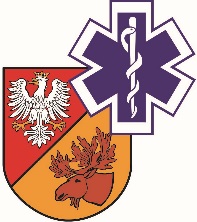                   ZAKŁAD OPIEKI ZDROWOTNEJ W ŁAPACH                  18-100 Łapy, ul. Janusza Korczaka 23                             tel. 85 814 24 38,    85 814 24 39     www.szpitallapy.pl sekretariat@szpitallapy.pl                                                      NIP: 966-13-19-909			            REGON: 050644804										Łapy, 20.05.2020 r.DAO.261.1/ZP/10/2020/PNWszyscy Wykonawcy / Uczestnicy postępowania TREŚĆ PYTAŃ Z UDZIELONYMI ODPOWIEDZIAMI 
Dotyczy: postępowania nr ZP/10/2020/PNZamawiający, Samodzielny Publiczny Zakład Opieki Zdrowotnej w Łapach, działając na podstawie
art. 38 ust. 2 ustawy Prawo zamówień publicznych z dnia 29 stycznia 2004 r. (tj. Dz. U. z  2019 r.,
poz. 1843 - tekst jednolity) w odpowiedzi na wniosek Wykonawców o wyjaśnienie treści SIWZ
w Przetargu nieograniczonym dotyczącym Zakupu i dostawy sprzętu medycznego oraz wyposażenia
w ramach projektu pn. „Poprawa bezpieczeństwa i higieny pracy wybranych grup zawodowych
w SP ZOZ w Łapach” (Znak postępowania: ZP/10/2020/PN), przekazuje poniżej treść pytań wraz
z odpowiedziami:Odpowiedź: Zamawiający podtrzymuje opis przedmiotu zamówienia zgodnie z SIWZ. DYREKTORSamodzielnego PublicznegoZakładu Opieki Zdrowotnej w Łapach  Urszula ŁapińskaPytanie nr 1 – Czy Zamawiający dopuści podnośnik jezdny z dopuszczalnym obciążeniem 150 kg, przy zachowaniu pozostałych parametrów? Zamawiający w pakiecie nr 1 w załączniku nr 3.1 do SIWZ wskazał parametry konkretnego podnośnika, który dopuszcza maksymalne obciążenie do 150 kg, a nie do 185 kg, jak wskazuje nazwa wskazana przez Zamawiającego. Pozytywna odpowiedź na to pytanie pozwoli na zaoferowanie urządzenia w pełni odpowiadającego opisowi sprzętu.